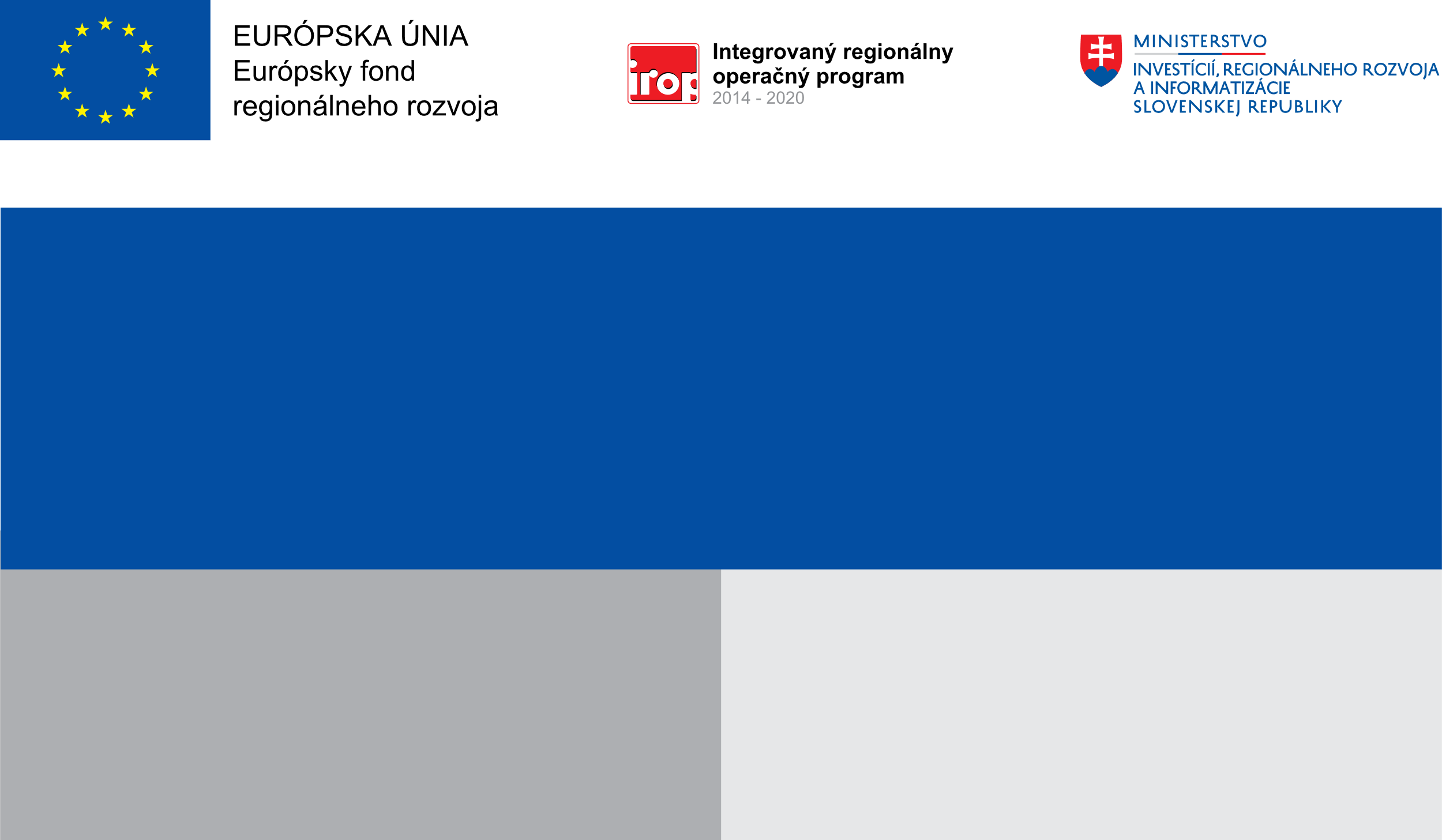 	Projekt: 	REKONŠTRUKCIA A MODERNIZÁCIA OBJEKTU         ZSS ÚTULOK CESTA A NOCĽAHÁREŇ SKALICACieľ: 	Prijímateľ:	Štíbor – Mestské centrum sociálnych                                                                                                                                                                   služieb n.o., SkalicaZlepšenie a skvalitnenie podmienok pre poskytovanie	verejných a komunitných služieb realizovanými 	Nenávratný finančný príspevok:	35 924,77 €	rekonštrukčnými stavebnými prácami vedúcimi k modernizácii zariadenia poskytujúceho sociálne služby	Výška finančnej podpory z EÚ: 	35 924,77 €	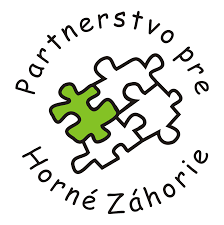 